ONAYLAYANNot: Bu Formun ıslak imzalı bir nüshası İç Kontrol İzleme ve Yönlendirme Kurulu ile Kalite Komisyonu Sekretaryasına gönderilecektir.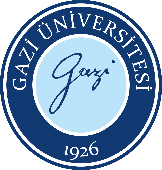 GAZİ ÜNİVERSİTESİMühendislik FakültesiGörev Tanımıİlgi yazıGAZİ ÜNİVERSİTESİMühendislik FakültesiGörev Tanımı Sayfa No:Sayfa 1/1Bu görev tanımı formu 26.12.2007 tarihli ve 26738 sayılı Resmi Gazetede yayımlanan Kamu İç Kontrol Standartları Tebliği ile kamu idarelerinde iç kontrol sisteminin oluşturulması, uygulanması, izlenmesi ve geliştirilmesi kapsamında hazırlanmıştır.Bu görev tanımı formu 26.12.2007 tarihli ve 26738 sayılı Resmi Gazetede yayımlanan Kamu İç Kontrol Standartları Tebliği ile kamu idarelerinde iç kontrol sisteminin oluşturulması, uygulanması, izlenmesi ve geliştirilmesi kapsamında hazırlanmıştır.Bu görev tanımı formu 26.12.2007 tarihli ve 26738 sayılı Resmi Gazetede yayımlanan Kamu İç Kontrol Standartları Tebliği ile kamu idarelerinde iç kontrol sisteminin oluşturulması, uygulanması, izlenmesi ve geliştirilmesi kapsamında hazırlanmıştır.Bu görev tanımı formu 26.12.2007 tarihli ve 26738 sayılı Resmi Gazetede yayımlanan Kamu İç Kontrol Standartları Tebliği ile kamu idarelerinde iç kontrol sisteminin oluşturulması, uygulanması, izlenmesi ve geliştirilmesi kapsamında hazırlanmıştır.BİRİMİ      Koordinasyon      Koordinasyon      KoordinasyonGÖREV ADI     Teknisyen     Teknisyen     TeknisyenGÖREV ALANI     Laboratuvar Sorumlusu     Laboratuvar Sorumlusu     Laboratuvar SorumlusuGÖREV ve SORUMLULUKLARMevcut ağ altyapısında günlük arıza, bakım, ilave, vb. ihtiyaçları karşılamak.Sistem arızalarını tanımlamak, girdi ve çıktıların bütünlüğünü ve doğruluğunu koruyacak biçimde düzeltici işlem yapmak. Kullanıcıların ağ ile ilgili (kablosuz, kablolu, internet bağlantı problemi, yavaşlık, vb.) problemlerine destek vermek.Bilgisayarda yapılan işleri belirtilen zamanlamaya göre yapmak, sistem yazılımı yapmak ve belirli zamanda yapılması gereken işleri yoğunluğuna göre bilgisayar ortamında optimumda tutmak.Sistem yazılımı ve uygulama programlarından gelen konsol mesajlarını anlayarak gereken işlemleri yapmak.Amirlerince verilen her türlü yazışmayı ve teknik hizmet gerektiren işlemleri yapmak. Göreviyle ilgili programları kullanarak bilgisayara (data, grafik, resim, şekil, harita vb) her türlü veriyi yüklemek.Kendisine verilen görevleri diğer personellerle işbirliği içinde yürütmek.Kendisine verilen bilgisayar ve diğer donanımı çalışır tutmak ve bunun için gerekli tedbirleri almak.Amirlerin uygun gördüğü her türlü baskı ve basımla ilgili teknik hizmetlerin yerine getirilmesini sağlamak.Dekanlığımızca oluşturulan can dostu teşkilatı gereği, can dostunun izinli olduğu zamanlarda onun görevlerini yapmak.Dekanlığın görev alanı ile ilgili vereceği diğer işleri yapar.Mevcut ağ altyapısında günlük arıza, bakım, ilave, vb. ihtiyaçları karşılamak.Sistem arızalarını tanımlamak, girdi ve çıktıların bütünlüğünü ve doğruluğunu koruyacak biçimde düzeltici işlem yapmak. Kullanıcıların ağ ile ilgili (kablosuz, kablolu, internet bağlantı problemi, yavaşlık, vb.) problemlerine destek vermek.Bilgisayarda yapılan işleri belirtilen zamanlamaya göre yapmak, sistem yazılımı yapmak ve belirli zamanda yapılması gereken işleri yoğunluğuna göre bilgisayar ortamında optimumda tutmak.Sistem yazılımı ve uygulama programlarından gelen konsol mesajlarını anlayarak gereken işlemleri yapmak.Amirlerince verilen her türlü yazışmayı ve teknik hizmet gerektiren işlemleri yapmak. Göreviyle ilgili programları kullanarak bilgisayara (data, grafik, resim, şekil, harita vb) her türlü veriyi yüklemek.Kendisine verilen görevleri diğer personellerle işbirliği içinde yürütmek.Kendisine verilen bilgisayar ve diğer donanımı çalışır tutmak ve bunun için gerekli tedbirleri almak.Amirlerin uygun gördüğü her türlü baskı ve basımla ilgili teknik hizmetlerin yerine getirilmesini sağlamak.Dekanlığımızca oluşturulan can dostu teşkilatı gereği, can dostunun izinli olduğu zamanlarda onun görevlerini yapmak.Dekanlığın görev alanı ile ilgili vereceği diğer işleri yapar.Mevcut ağ altyapısında günlük arıza, bakım, ilave, vb. ihtiyaçları karşılamak.Sistem arızalarını tanımlamak, girdi ve çıktıların bütünlüğünü ve doğruluğunu koruyacak biçimde düzeltici işlem yapmak. Kullanıcıların ağ ile ilgili (kablosuz, kablolu, internet bağlantı problemi, yavaşlık, vb.) problemlerine destek vermek.Bilgisayarda yapılan işleri belirtilen zamanlamaya göre yapmak, sistem yazılımı yapmak ve belirli zamanda yapılması gereken işleri yoğunluğuna göre bilgisayar ortamında optimumda tutmak.Sistem yazılımı ve uygulama programlarından gelen konsol mesajlarını anlayarak gereken işlemleri yapmak.Amirlerince verilen her türlü yazışmayı ve teknik hizmet gerektiren işlemleri yapmak. Göreviyle ilgili programları kullanarak bilgisayara (data, grafik, resim, şekil, harita vb) her türlü veriyi yüklemek.Kendisine verilen görevleri diğer personellerle işbirliği içinde yürütmek.Kendisine verilen bilgisayar ve diğer donanımı çalışır tutmak ve bunun için gerekli tedbirleri almak.Amirlerin uygun gördüğü her türlü baskı ve basımla ilgili teknik hizmetlerin yerine getirilmesini sağlamak.Dekanlığımızca oluşturulan can dostu teşkilatı gereği, can dostunun izinli olduğu zamanlarda onun görevlerini yapmak.Dekanlığın görev alanı ile ilgili vereceği diğer işleri yapar.Yasal Dayanak2547 Sayılı Yükseköğretim Kanunu, 657 Sayılı Devlet Memurları Kanunu, Gazi Üniversitesi Yönetmelikleri ve Yönergeleri,  ilgili Kanun Maddeleri, Cumhurbaşkanlığı Kararnameleri, ayrıca ilgili Yönerge ve Yönetmelikler.2547 Sayılı Yükseköğretim Kanunu, 657 Sayılı Devlet Memurları Kanunu, Gazi Üniversitesi Yönetmelikleri ve Yönergeleri,  ilgili Kanun Maddeleri, Cumhurbaşkanlığı Kararnameleri, ayrıca ilgili Yönerge ve Yönetmelikler.2547 Sayılı Yükseköğretim Kanunu, 657 Sayılı Devlet Memurları Kanunu, Gazi Üniversitesi Yönetmelikleri ve Yönergeleri,  ilgili Kanun Maddeleri, Cumhurbaşkanlığı Kararnameleri, ayrıca ilgili Yönerge ve Yönetmelikler.Bu formda açıklanan görev tanımımı okudum. Görevimi burada belirtilen kapsamda yerine getirmeyi kabul ediyorum.                                                                                                  …./…./2020Bu formda açıklanan görev tanımımı okudum. Görevimi burada belirtilen kapsamda yerine getirmeyi kabul ediyorum.                                                                                                  …./…./2020Bu formda açıklanan görev tanımımı okudum. Görevimi burada belirtilen kapsamda yerine getirmeyi kabul ediyorum.                                                                                                  …./…./2020Bu formda açıklanan görev tanımımı okudum. Görevimi burada belirtilen kapsamda yerine getirmeyi kabul ediyorum.                                                                                                  …./…./2020Unvanı         Adı Soyadı Sabri SÖNMEZİmza: İmza: Unvanı           Adı Soyadı Prof. Dr. Rahmi ÜNALDekanİmza: